Профилактика отравлений суррогатами алкоголяОпасны ли отравления суррогатами алкоголя?Безусловно, опасны, так как зачастую сопровождаются тяжелыми, вплоть до смертельного исхода, поражениями печени, почек, глаз, центральной нервной системы. Часть отравлений бывает связана с употреблением поддельных спиртных напитков. При этом иногда страдают люди, вовсе не злоупотребляющие ими.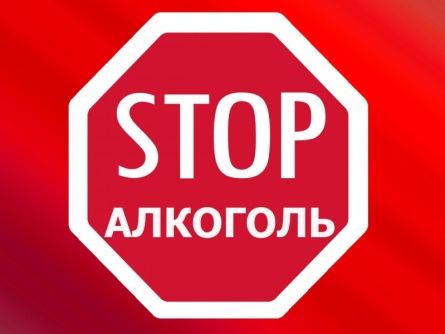 Также нередко пьют суррогаты хронические алкоголики. Они часто используют вовсе «не съедобные» продукты бытовой химии, технические спирты, лекарственные жидкости, что приводит к очень тяжелым отравлениям.Что же такое суррогаты алкоголя?Это спиртосодержащие жидкости, применяемые в быту и для технических нужд. Их употребляют с целью опьянения при недоступности обычных спиртных напитков. Также сюда можно отнести поддельные алкогольные напитки (вина, коньяки, водку, самогон, настойки, коктейли), изготовленные с использованием ненадлежащего сырья или с нарушениями технологии. Наряду с этиловым спиртом они содержат вредные примеси различных веществ.Суррогаты подразделяют на две группы:Содержащие этанол, или истинные суррогаты. Сюда относятся лекарства (настойки пустырника, боярышника), различные лосьоны, одеколоны, технический этиловый спирт. Более опасные суррогаты – это бытовые жидкости, такие как растворители, средства для мытья стекол и поверхностей, политура; тормозная жидкость, антифризы; клей БФ. Они могут содержать гидролизный и сульфатный спирты, денатурат, примеси метилового спирта, этиленгликоля, альдегиды, эфирные масла, ацетон, хлороформ, красители, прочие ядовитые вещества.Вещества, не содержащие этиловый спирт, но вызывающие опьянение. Их называют ложными суррогатами. Это метиловый, пропиловый, бутиловый, амиловый и муравьиный спирты, этиленгликоль, дихлорэтан и жидкости различного назначения, в которые они входят в большой концентрации. Они крайне ядовиты и вызывают опасные поражения различных органов.Особую опасность представляют поддельные алкогольные напитки. Попавшие в них ядовитые соединения, особенно метиловый спирт, приводят порой к смертельным отравлениям.Каковы первые признаки отравления алкогольными суррогатами?Первыми признаками отравления алкогольными суррогатами бывают тошнота, затем рвота, чувство дурноты, головокружение, боли в животе, мучительная головная боль. Клиническая картина первоначально такая же, как при отравлении большим количеством водки. Дальнейшие симптомы зависят от того, чем вызвано отравление и насколько велика доза выпитого.Рассмотрим два примера:Метанол (метиловый спирт). Состояние пострадавшего напрямую зависит от количества выпитого. Смертельная доза метанола равна 100 мл. Первыми признаками отравления будут тошнота и рвота, мушки перед глазами. Кожа больного сухая и красная. В течение последующих суток состояние его ухудшается. Появляется жажда, боли в животе, одновременно головная боль, сильные боли в икроножных мышцах, двоение в глазах.В тяжелых случаях часто наступает слепота. Появляются судороги, возбуждение, напряжение затылочных мышц. Нарушается сердечный ритм, падает давление. Если количество выпитого спирта близко к смертельной дозе, наступает кома и остановка дыхания. Возможно молниеносное развитие отравления со смертельным исходом.Если одновременно употреблялись этанол содержащие напитки, картина отравления может быть менее тяжелая, так как этиловый спирт частично нейтрализует метанол.Похожие симптомы бывают при отравлении муравьиным спиртом.Этиленгликоль. Смертельная доза его равна 150 мл. После 6-8 часов от приема этиленгликоля возникают головная боль, боли в пояснице, животе; жажда, понос, рвота. Кожа и слизистые сухие, красные, с синюшным оттенком.При тяжелом отравлении больной возбужден, зрачки расширены. Позднее появляются судороги, больной теряет сознание. В терминальной стадии развивается сердечная недостаточность с отеком легких, острая печеночная и почечная недостаточность.Что делать при отравлении суррогатами алкоголя?При подозрении на отравление суррогатами алкоголя надо срочно вызвать скорую, так как тяжесть состояния может нарастать очень быстро. Если пострадавший в сознании, до прибытия врача ему надо дать выпить теплую воду в большем количестве и затем вызвать рвоту.Больного без сознания укладывают на бок, очищают рот и носоглотку от рвотных масс. Чтобы не допустить западение языка, выводят его из полости рта и фиксируют.Если точно известно, что отравление вызвал метиловый спирт, больному, находящемуся в сознании, можно дать выпить коньяк или водку. Содержащийся в них этиловый спирт частично нейтрализует метанол.Профилактика отравлений суррогатами алкоголяСамая надежная профилактика отравлений – никогда не употреблять суррогаты алкоголя. Чтобы избежать случайных отравлений, храните продукты бытовой химии отдельно, в посуде, имеющей соответствующие надписи.Покупайте все спиртные напитки в хорошо проверенных, специализированных магазинах. Если предстоит застолье и вы не уверены в качестве спиртного, которое вам будет предложено, примите заранее активированной уголь для удаления токсинов.А лучше не пейте вообще. Помните, алкоголь вреден для здоровья!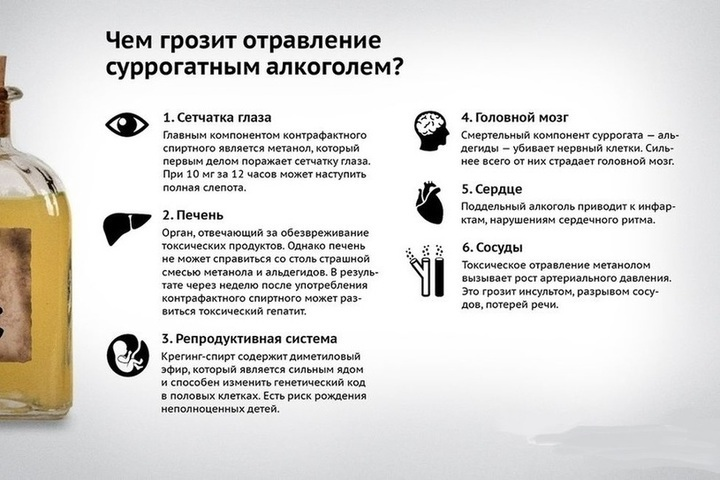 Отравление алкоголем и его суррогатамиСуррогатный алкоголь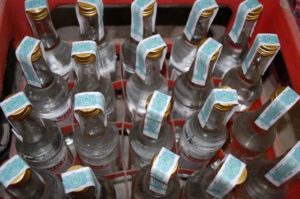 Отравление суррогатами алкоголя часто намного опаснее, чем обычная интоксикация. Некачественного алкоголя нужно намного меньше, чтобы проявились первые симптомы. К примеру, смертельная доза качественного алкоголя составляет 300 мл в пересчете на чистый спирт, в то время как суррогатный алкоголь в количестве 100 мл чистого спирта может вызвать летальный исход. Виды суррогатовСуррогатным алкоголем считается тот спиртосодержащий напиток, в котором есть посторонние примеси либо содержатся другие одноатомные и многоатомные спирты (не только этиловый). Соответственно, суррогаты алкоголя делятся на 2 основные группы:- истинные;-  ложные.Первые имеют в составе этиловый спирт и примеси, крайне вредные для организма, которые и дают основной токсический эффект. Чаще всего отравления суррогатами алкоголя первой группы наблюдаются после употребления самогона, политуры, денатурата и даже морилки для дерева на спиртуВторая группа содержит не этанол, а другие спирты. Эти напитки в разы быстрее вызывают сильное опьянение, но и более разрушительно влияют на организм. При распаде подобных спиртов возникают метаболиты, которые крайне ядовиты. К этой группе напитков относят тормозную жидкость и антифриз. Распитие подобных веществ характерно для людей на стадии алкогольной деградации личности.Отравление суррогатами алкоголя чаще всего наблюдается у людей, которые страдают от хронического алкоголизма. Зависимость от спирта находится в той стадии, когда человеку становится безразлично качество напитка и опасность распития спиртного напитка для здоровья.Симптомы отравленияТак как существует 2 группы суррогатов, важно понимать, что и симптоматика будет сильно отличаться в зависимости от причины отравления. Даже если известно, к какой группе относился суррогат, спровоцировавший отравление (к примеру, это был истинный суррогат), необходимо знать, какая именно примесь содержалась в напитке, чтобы грамотно оказать помощь пострадавшему.Симптоматика отравления истинными суррогатамиПризнаки отравления суррогатами схожи с симптомами, которые указывают, что пациент употребил этиловый спирт, но в первом случае недомогание более выраженное и наблюдается через более короткий период времени. Последствия отравления низкопробным спиртным напитком зависят от принятого внутрь количества алкоголя.При отравлении истинными суррогатами интоксикация происходит из-за токсичных примесей. К примеру, после употребления гидролизного спирта проявляются все те же симптомы, что и после употребления качественного алкоголя:тошнота;рвота;слабость;сонливость;резкие изменения артериального давления.Однако скорость проявления первых признаков намного выше. Часто регистрируется интоксикация при употреблении лекарственных средств для сердца на спиртовой основе. В таком случае к симптомам отравления добавятся: брадикардия;декомпенсированное нарушение функций миокарда.Отравления суррогатным алкоголем часто спровоцированы употреблением спиртосодержащих средств для наружного применения. В таком случае у пациента будет наблюдаться резкое посинение губ и слизистых оболочек, а кровь станет более коричневого оттенка. Это обусловлено наличием в составе анестезина, который имеет свойство препятствовать попаданию кислорода в ткани и внутренние органы.Употребление алкоголя в виде косметических средств приводит к нарушению функционирования пищеварительного тракта вместе с признаками простого отравления алкоголем. Это обусловлено наличием в большинстве косметических средств бутилового и метилового спиртов, которые могут привести к острому гастриту и даже спровоцировать развитие гепатита. При употреблении морилки наблюдается изменение цвета слизистых, однако это связано с наличием красителей в составе.Основной вред самогона кроется в опасности сивушных масел, которые имеют крайне разрушительное влияние на печень и приводят к острой печеночной недостаточности, а в самых запущенных случаях — даже к циррозу. Чтобы спровоцировать тяжелое отравление суррогатами этой группы, нужно выпить относительно небольшую порцию алкогольной жидкости.Симптоматика отравления ложными суррогатами	Самым распространенным «заменителем» этилового спирта выступает метиловый, который сам по себе не несет особого вреда для организма человека. Основную опасность представляют продукты его распада — муравьиная кислота и формальдегид.Существует возможность избежать острого отравления суррогатным алкоголем, если вместе с метиловым в составе напитка будет присутствовать и этиловый спирт. Все дело в том, что этанол — «антидот», предотвращающий превращение метанола во вредные для организма вещества. Поэтому люди, страдающие от хронического алкоголизма, смешивают два вида спирта, однако подобные эксперименты крайне опасны для здоровья.Небольшая доза суррогата вызывает легкую стадию опьянения, во время которой человек чувствует себя удовлетворительно, проявляются лишь основные признаки алкогольного опьянения. Отравление некачественным алкоголем наступает по окончании этого «скрытого» периода. Если количество принятого алкоголя чуть больше, признаки интоксикации проявляются моментально: всего за несколько часов может произойти летальный исход, если человеку не будет оказана должная помощь.При легкой и средней степени отравления наблюдаются:резкое ухудшение зрения с последующим его восстановлением;головокружение;тошнота.При тяжелой стадии присутствуют очень ярко выраженные симптомы острого отравления алкоголем. Человек может впасть в алкогольную кому уже через 2 часа после проявления первых симптомов:сонливость;нарушение самоконтроля;резкие изменения АД;сильная жажда;боли в суставах.Еще один распространенный суррогат этилового спирта — этиленгликоль, который присутствует в тормозной жидкости. Опасность представляют продукты распада этого вещества, самый токсичный из которых — щавелевая кислота, вызывающая разрушение почек. Основные симптомы:покраснение кожных покровов;изменение цвета слизистых;увеличение ЧСС;гипертермия;нарушение восприятия окружающего мира;психомоторные расстройства;судороги.Щавелевая кислота ведет к острой сердечной недостаточности, нарушает работу печени и провоцирует острую почечную недостаточность, которая выступает самой распространенной причиной смерти при отравлении человека этиленгликолем.ЛечениеПри первых признаках отравления суррогатами необходимо обратиться за квалифицированной помощью, так как недомогание прогрессирует с очень высокой скоростью. Первой помощью всегда должно становиться промывание желудка при помощи теплой воды.Дальнейшие меры лечение напрямую зависят от причины отравления:Метанол. Для лечения применяют этанол в малых дозах, который препятствует расщеплению метанола. Для восстановления зрения используют атропин и преднизолон.Этиленгликоль. Используется раствор бикарбоната натрия. Необходимо скорректировать водно-электролитный баланс и пить диуретики, чтобы восстановить работу почек.Истинные суррогаты. Здесь лечение назначается в зависимости от того, какие органы и системы организма пострадали. Все зависит от количества принятого алкоголя и его вида.Отравление алкоголем и любыми его суррогатами может быть крайне опасным. Суррогатный алкоголь очень часто приводит к смерти, а многие люди, прошедшие лечение после отравления суррогатами, становятся инвалидами. Важно оградить человека от распития подобного алкоголя.ПрофилактикаСамым лучшим способом профилактики будет полный отказ от употребления алкоголя. Но даже без этого можно оградить себя от опасности:Обращайте внимание на цену спиртных напитков. Слишком низкая цена — первый признак низкого качества.Приобретайте алкогольные напитки только в проверенных местах — специализированных магазинах или крупных супермаркетах.В хорошей водке не бывает осадка. Если при встряхивании тары появляются пузырьки, это говорит о плохом качестве напитка.На бутылке должна быть акцизная марка, где разборчивыми цифрами указана дата розлива спиртного.Обращая внимание на эти небольшие нюансы, можно практически полностью исключить возможность отравления. Если интоксикация все-таки имеет место, следует немедленно обратиться к врачу. Самолечение отравления алкогольными суррогатами тяжелой степени тяжести может привести к плачевным последствиям.Подготовила психолог Николаеня Ю. В.